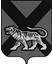 ТЕРРИТОРИАЛЬНАЯ ИЗБИРАТЕЛЬНАЯ КОМИССИЯ ПАРТИЗАНСКОГО РАЙОНАРЕШЕНИЕ с. Владимиро-АлександровскоеО предложении кандидатур для зачисления в резерв составов участковых комиссий СВЕДЕНИЯо лицах, предлагаемых для зачисления в резерв составов участковых комиссийот 15.08.2014 г.                               № 337/87-3               На основании пункта 9 статьи 26 и пункта 5.1 статьи 27 Федерального закона "Об основных гарантиях избирательных прав и права на участие в референдуме граждан Российской Федерации" территориальная избирательная комиссия Партизанского района решила:           На основании пункта 9 статьи 26 и пункта 5.1 статьи 27 Федерального закона "Об основных гарантиях избирательных прав и права на участие в референдуме граждан Российской Федерации" территориальная избирательная комиссия Партизанского района решила:           На основании пункта 9 статьи 26 и пункта 5.1 статьи 27 Федерального закона "Об основных гарантиях избирательных прав и права на участие в референдуме граждан Российской Федерации" территориальная избирательная комиссия Партизанского района решила:           На основании пункта 9 статьи 26 и пункта 5.1 статьи 27 Федерального закона "Об основных гарантиях избирательных прав и права на участие в референдуме граждан Российской Федерации" территориальная избирательная комиссия Партизанского района решила:           На основании пункта 9 статьи 26 и пункта 5.1 статьи 27 Федерального закона "Об основных гарантиях избирательных прав и права на участие в референдуме граждан Российской Федерации" территориальная избирательная комиссия Партизанского района решила:           На основании пункта 9 статьи 26 и пункта 5.1 статьи 27 Федерального закона "Об основных гарантиях избирательных прав и права на участие в референдуме граждан Российской Федерации" территориальная избирательная комиссия Партизанского района решила:           На основании пункта 9 статьи 26 и пункта 5.1 статьи 27 Федерального закона "Об основных гарантиях избирательных прав и права на участие в референдуме граждан Российской Федерации" территориальная избирательная комиссия Партизанского района решила:           1. Предложить для зачисления в резерв составов участковых комиссий кандидатуры согласно прилагаемому списку.            1. Предложить для зачисления в резерв составов участковых комиссий кандидатуры согласно прилагаемому списку.            1. Предложить для зачисления в резерв составов участковых комиссий кандидатуры согласно прилагаемому списку.            1. Предложить для зачисления в резерв составов участковых комиссий кандидатуры согласно прилагаемому списку.            1. Предложить для зачисления в резерв составов участковых комиссий кандидатуры согласно прилагаемому списку.            1. Предложить для зачисления в резерв составов участковых комиссий кандидатуры согласно прилагаемому списку.            1. Предложить для зачисления в резерв составов участковых комиссий кандидатуры согласно прилагаемому списку.            2. Направить настоящее решение и список кандидатур, предлагаемых для зачисления в резерв составов участковых комиссий, в Избирательную комиссию Приморского края.ПриложениеТЕРРИТОРИАЛЬНАЯ ИЗБИРАТЕЛЬНАЯ КОМИССИЯПАРТИЗАНСКОГО РАЙОНАСписок кандидатур, предлагаемых для зачисления в резерв составов участковых комиссий           2. Направить настоящее решение и список кандидатур, предлагаемых для зачисления в резерв составов участковых комиссий, в Избирательную комиссию Приморского края.ПриложениеТЕРРИТОРИАЛЬНАЯ ИЗБИРАТЕЛЬНАЯ КОМИССИЯПАРТИЗАНСКОГО РАЙОНАСписок кандидатур, предлагаемых для зачисления в резерв составов участковых комиссий           2. Направить настоящее решение и список кандидатур, предлагаемых для зачисления в резерв составов участковых комиссий, в Избирательную комиссию Приморского края.ПриложениеТЕРРИТОРИАЛЬНАЯ ИЗБИРАТЕЛЬНАЯ КОМИССИЯПАРТИЗАНСКОГО РАЙОНАСписок кандидатур, предлагаемых для зачисления в резерв составов участковых комиссий           2. Направить настоящее решение и список кандидатур, предлагаемых для зачисления в резерв составов участковых комиссий, в Избирательную комиссию Приморского края.ПриложениеТЕРРИТОРИАЛЬНАЯ ИЗБИРАТЕЛЬНАЯ КОМИССИЯПАРТИЗАНСКОГО РАЙОНАСписок кандидатур, предлагаемых для зачисления в резерв составов участковых комиссий           2. Направить настоящее решение и список кандидатур, предлагаемых для зачисления в резерв составов участковых комиссий, в Избирательную комиссию Приморского края.ПриложениеТЕРРИТОРИАЛЬНАЯ ИЗБИРАТЕЛЬНАЯ КОМИССИЯПАРТИЗАНСКОГО РАЙОНАСписок кандидатур, предлагаемых для зачисления в резерв составов участковых комиссий           2. Направить настоящее решение и список кандидатур, предлагаемых для зачисления в резерв составов участковых комиссий, в Избирательную комиссию Приморского края.ПриложениеТЕРРИТОРИАЛЬНАЯ ИЗБИРАТЕЛЬНАЯ КОМИССИЯПАРТИЗАНСКОГО РАЙОНАСписок кандидатур, предлагаемых для зачисления в резерв составов участковых комиссий           2. Направить настоящее решение и список кандидатур, предлагаемых для зачисления в резерв составов участковых комиссий, в Избирательную комиссию Приморского края.ПриложениеТЕРРИТОРИАЛЬНАЯ ИЗБИРАТЕЛЬНАЯ КОМИССИЯПАРТИЗАНСКОГО РАЙОНАСписок кандидатур, предлагаемых для зачисления в резерв составов участковых комиссийБорзак Светлана Александровнасобранием избирателей по месту работы№2310Косягина Мария Анатольевнасобранием избирателей по месту работы№ 2311Минибаев Ильдар Фаниловичизбирательным объединением Политическая партия СПРАВЕДЛИВАЯ РОССИЯ№ 2312ПолищукВиктория Игоревнаизбирательным объединением Политическая партия СПРАВЕДЛИВАЯ РОССИЯ№ 2314Афанасьева Яна Евгеньевнасобранием избирателей по месту работы№2315-2317Сидорова Ирина Андреевнасобранием избирателей по месту работы№2315-2317Часовников Вячеслав Владимировичсобранием избирателей по месту жительства№ 2315 -2317Гудкова Татьяна Дмитриевнаизбирательным объединением Всероссийская политическая партия "ЕДИНАЯ РОССИЯ"№ 2324№п/пФамилия,имя, отчествоДата рожденияОбразованиеМесто работы, должностьОпыт работы в комиссииАдрес места жительстваКонтактный телефон1.Борзак Светлана Александровна24.07.1970среднее профессиональноеМКУ культуры и библиотечного обслуживания,с. Новицкоеначальникне имеетПриморский край,г. Партизанск,ул. Пушкинская, 109-3892412312532.Косягина Мария Анатольевна30.09.1980  среднее профессиональноеМКОУ ООШ с.Новая Сила, учительимеетПриморский край, Партизанский район,с.  Новая Сила,ул. Центральная, д. 398 914 65019813.МинибаевИльдар Фанилович27.11.1968высшее профессиональноеМКОУ ООШ с.Голубовка, учительне имеетПриморский край, Партизанский район,пос. Боец Кузнецов,ул. Железнодорожная, д.19-а890462094674.ПолищукВиктория Игоревна 10.08.1991 среднее профессиональноеСтудентка 5 курса  ВГУЭСне имеетПриморский край, Партизанский район,с. Золотая Долина, д.29, кв.16-5.Афанасьева Яна Евгеньевна10.07.1980высшее профессиональноеМКУ «Управление культуры Партизанского муниципального района,  юрисконсультне имеетПриморский край, Партизанский район,с. Золотая Долина, ул. Летная, дом 20, кв. 11891472351446.Сидорова Ирина Андреевна28.07.1983среднее профессиональноеМБОУ ДОД ДШИ Партизанского муниципального района,делопроизводительне имеетПриморский край, Партизанский район,с.Владимиро-Александровское, ул.Кости Рослого, дом 75, кв.14892426858107.Часовников Вячеслав Владимирович14.11.1971среднее профессиональноеМКУ «АХУ Партизанского муниципального района», начальник хозяйственного отделане имеетПриморский край, Партизанский район,с.Владимиро-Александровское, ул.Юбилейная, д.11,кв.2891407568108.Гудкова Татьяна Дмитриевна07.07.1958высшее профессиональноепенсионеримеетПриморский край, Партизанский район,пос. Волчанец, ул. Шоссейная, д.71, кв.989147134003